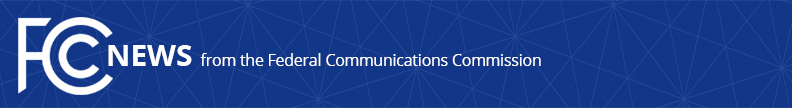 Media Contact: Paloma PerezPaloma.Perez@fcc.gov For Immediate ReleaseFCC ACTING CHAIRWOMAN ROSENWORCEL & COMMISSIONER CARR TO VISIT BATON ROUGE TO SURVEY HURRICANE IDA RECOVERY EFFORTSWASHINGTON, September 27, 2021— Federal Communications Commission Acting Chairman Jessica Rosenworcel will visit Baton Rouge, Louisiana tomorrow to survey firsthand Hurricane Ida recovery efforts.  Rosenworcel’s trip will focus on learning from local stakeholders about how Louisiana’s recovery is progressing, reflecting on what lessons learned the Commission should consider in future natural disaster related actions, and informing the agency’s upcoming September 30th Open Meeting, which includes proposed action to bolster communications network resiliency.  Commissioner Brendan Carr will also be traveling with the Acting Chairwoman.  They plan to meet with government and industry officials to assess the status of recovery efforts and consult on next steps that the FCC should take to assist in the restoration of communications networks.  “Supporting resilient infrastructure has never been more important.  The FCC is committed to supporting recovery efforts and doing all we can to help restore communications networks as quickly as possible,” said Acting Chairman Jessica Rosenworcel.  “I look forward to traveling to Louisiana to learn firsthand what worked, what didn’t, and where the FCC can do better.”"Lives depend on communications networks continuing to work in emergencies.  So, I appreciate the chance to join Acting Chairwoman Rosenworcel in Louisiana, which was hit hard by Hurricane Ida, so we can learn more about the steps the FCC can take to ensure even more robust and resilient communications networks,” said Commissioner Brendan Carr. Acting Chairwoman Rosenworcel is committed to ensuring that federal policy reflects the on-the-ground needs of public safety communications providers in times of disaster and to improve the performance of communications networks in future emergencies.For more information on the FCC’s response to Hurricane Ida, please visit www.fcc.gov/Ida.    ###
Office of Media Relations: (202) 418-0500ASL Videophone: (844) 432-2275TTY: (888) 835-5322Twitter: @FCCwww.fcc.gov/office-media-relationsThis is an unofficial announcement of Commission action.  Release of the full text of a Commission order constitutes official action.  See MCI v. FCC, 515 F.2d 385 (D.C. Cir. 1974).